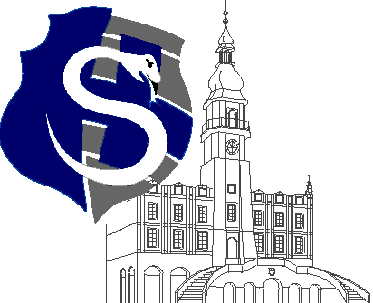 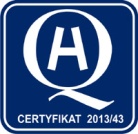 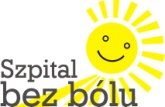 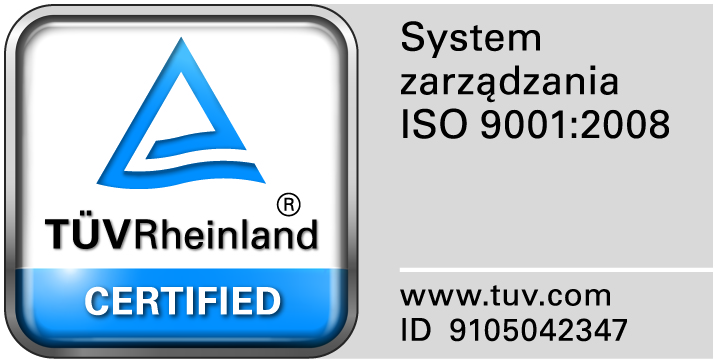 					                                                                                                                  									Zamość 2015-10-23	       Do  Wszystkich WykonawcówDot: Przetargu nieograniczonego nr 15/PN/15 na dostawę  leków różnych.WYJAŚNIENIA ZWIĄZANE Z TREŚCIĄ SIWZDziałając zgodnie z art. 38 ust. 2 ustawy Prawo zamówień publicznych (tj. Dz. U. z 2013 r. poz. 907 z późn. zm.), w związku z pytaniami  dotyczącymi treści Specyfikacji Istotnych Warunków Zamówienia – Zamawiający przesyła treść pytań nadesłanych do w/w postępowania wraz z odpowiedziami.Pytania i odpowiedzi:Pytanie 1. Dotyczy zadania nr 13Prosimy o wykreślenie z zadania nr 13 pozycji nr  29, 30, 31ponieważ ww. pozycje zostały wycofane z naszej oferty sprzedaży.Odpowiedź: Wyrażamy zgodę.Pytanie 2. Dotyczy zadania nr 13Zwracamy się z prośbą o potwierdzenie czy w zadaniu nr 13 Zamawiający nie dokonał pomyłki, ponieważ pozycje 17, 18, 19, 20, 21 są dokładnie takie same jak w pozycji 32, 33, 34, 35, 36, różnią je jedynie wymagane ilości.Odpowiedź: Prosimy o wycenę wszystkich pozycji.Pytanie 3. Dotyczy zadania nr 27Czy Zamawiający w zadaniu nr 27, poz. 103 wyrazi zgodę na zaoferowanie preparatu równoważnego Simeticonum 0,04 g opakowanie 100 kaps. posiadającego takie same właściwości i zastosowanie do Dimethicone?U możliwi to przystąpienie do przetargu większej ilości wykonawców oraz uzyskanie przez Szpital korzystniejszej pod względem cenowym oferty.Odpowiedź: Nie wyrażamy zgody.Pytanie 4. Dotyczy zadania nr 11Czy wyrażą Państwo zgodę na zaoferowanie w poz. 2 i 3 leku Co-Prestarium w odpowiednich dawkach? Przypuszczamy, iż nastąpił błąd pisarski.Odpowiedź: TAK.												Pytanie 5. Czy Zamawiający  w zadaniu Nr 7 poz. 74 i 75 (Meropenem, 1g i 500mg pr. d/sp.r-r. d/wst, inf, 20 ml, 10 fiol.)  oraz zadaniu Nr 29 poz. 17 i 18 (Meropenem 500 mg i 1000mg pr  do sprz r-ru do wstrzyk/inf x 1 fiolka)  wymaga, aby meropenem posiadał zarejestrowane wskazania: do leczenia pacjentów z bakteriemią, która występuje w związku z którymkolwiek z zakażeń wymienionych w Charakterystyce Produktu Leczniczego lub podejrzewana jest o taki związek tj. ciężkie zapalenie płuc, w tym szpitalne tzw. respiratorowe zapalenie płuc, zapalenie oskrzeli i płuc w porzebiegu mukowiscydozy, powikłane zakażenia układu moczowego i jamy brzusznej, zakażenia śródporodowe i poporodowe, powikłane zakażenia skóry i tkanek  miękkich i ostre bakteryjne zapalenie opon mózgowo-rdzeniowych lub podejrzewana jest o taki związek?Odpowiedź: Nie wymagamy.Pytanie 6:Czy Zamawiający  w zadaniu Nr 7 poz. 74 i 75 (Meropenem, 1g i 500mg pr. d/sp.r-r. d/wst, inf, 20 ml, 10 fiol.)  oraz zadaniu Nr 29 poz. 17 i 18 (Meropenem 500 mg i 1000mg pr  do sprz r-ru do wstrzyk/inf x 1 fiolka)  wymaga, aby trwałość roztworu preparatu meropenemu po przygotowaniu wynosiła ponad 1 godzinę?Odpowiedź: Nie wymagamy.Pytanie 7:Czy Zamawiający wymaga, aby zadaniu Nr 1 poz. 2 i 3 (Budesonidum zaw. do inh.  z neb. 0,125 i 0,25  mg/ml a 2 ml x 20 szt) i zadaniu Nr 17 poz. 60 (Budesonidum  0,25  mg/ml  zaw do neb a 2 ml x 20 amp) oraz w zadaniu Nr 32 poz. 12 i 15 (Budesonidum zaw. do inh.  z neb. 0,250 i 0,125 mg/ml a 2 ml x 20 szt) posiadał zarejestrowane wskazanie u pacjentów z zespołem krupu- ostrym zapaleniem krtani, tchawicy i oskrzeli-niezależnie od etiologii ?Odpowiedź: W zadaniu Nr 1 poz. 2 i 3 – wymagamy. W zadaniu Nr 17 poz. 60 oraz w zadaniu Nr 32 poz. 12 i 15- nie wymagamy.Pytanie 8:Czy  w zadaniu Nr 1 poz. 2, 3 i 4 (Budesonidum zaw. do inh.  z neb. 0,125 ; 0,25 i 0,5 mg/ml a 2 ml x 20 szt) i zadaniu Nr 17 poz. 58 i 60 (Budesonidum 0,5 i 0,25  mg/ml  zaw do neb a 2 ml x 20 amp)  oraz w zadaniu Nr 32 poz. 11, 12 i 15 (Budesonidum zaw. do inh.  z neb. 0,50;  0,250 i 0,125  mg/ml a 2 ml x 20 szt) Zamawiający wymaga produktu, po którego zastosowaniu poprawa stanu klinicznego może nastąpić już w ciągu kilku godzin od rozpoczęcia leczenia?Odpowiedź: W zadaniu Nr 1 poz. 2, 3 i 4- wymagamy.W zadaniu Nr 17 poz. 58 i 60 oraz w Nr 32 poz. 11, 12 i 15- nie wymagamy.Pytanie 9:Czy Zamawiający w zadaniu Nr 1 poz. 3 (Budesonidum zaw. do inh.  z neb.  0,25  mg/ml a 2 ml x 20 szt) i zadaniu Nr 17 poz. 60 (Budesonidum 0,25  mg/ml  zaw do neb a 2 ml x 20 amp)  oraz w zadaniu Nr 32 poz. 12 (Budesonidum zaw. do inh.  z neb. 0,250  mg/ml a 2 ml x 20 szt) wyraża zgodę na wycenę leku, którego zawartości po otwarciu pojemnika nie można, zgodnie z obowiązującą Charakterystyką Produktu Leczniczego, przechowywać do 12 godzin?                                               Odpowiedź: Wyrażamy zgodę.Pytanie 10:Czy Zamawiajacy  w zadaniu Nr 1 poz. 2, 3 i 4 (Budesonidum zaw. do inh.  z neb. 0,125 ; 0,25 i 0,5 mg/ml a 2 ml x 20 szt) i zadaniu Nr 17 poz. 58 i 60 (Budesonidum 0,5 i 0,25  mg/ml  zaw do neb a 2 ml x 20 amp) oraz zadaniu Nr 32 poz. 11, 12 i 15 (Budesonidum zaw. do inh.  z neb. 0,50 ; 0,250 i 0,125  mg/ml a 2 ml x 20 szt) wymaga, aby leki o tej samej nazwie międzynarodowej lecz w różnych dawkach pochodziły od tego samego producenta ?Odpowiedź: Zgodnie z zapisami SIWZ Rozdział III pkt. 7 „Zamawiający  wymaga, aby w obrębie poszczególnych zadań zaoferowane preparaty o tej samej substancji czynnej i postaci farmaceutycznej w rożnych dawkach, pochodziły od jednego producenta.”Pytanie 11:Czy Zamawiający w zadaniu Nr 18  poz. 183 i 184 (Metoprolol succinas tabl. o przedł. uwalnianiu 23,75 i 47,5 mg x 28 szt) i zadaniu Nr 32 poz. 36, 37 i 46  (Metoprololi 95; 23,75 i 47,5 mg  tabl. o przedł. uwal.  x 28 szt)  wymaga, aby preparat posiadał zarejestrowane wskazanie w leczeniu zaburzeń rytmu serca takich jak: tachykardie nadkomorowe, ekstrasystolie pochodzenia komorowego i migotanie przedsionków?  Odpowiedź: Nie wymagamy.Pytanie 12:Czy Zamawiający w zadaniu Nr 18 poz. 45 (Bupivacaini h/chl r/do wstrz. 0,5 % 4ml x 5 amp.) wymaga zaoferowania produktu pakowanego w jałowe blistry? Odpowiedź:  Nie wymagamy.Pytanie 13. Czy Zamawiający zmodyfikuje zapis par. 2.3 w ten sposób, aby Wykonawca nie był zobowiązany do dostarczania zamiennego leku? Wykonawca może dostarczać produkty tylko ze swego asortymentu, nie dowolne.Odpowiedź: Nie zmieniamy zapisów.Pytanie 14. Co oznacza dostawa „w dniu złożenia zamówienia’, wskazana w par. 3.3. umowy? Czy Zamawiający wydłuży termin dostawy leków ‘na ratunek’ wskazany w par. 3.3 co najmniej do 12 godzin? Tak określony obecnie termin dostawy faworyzuje lokalnych dostawców i w praktyce wyklucza z udziału w postępowaniu tych, którzy są w stanie dostarczyć przedmiot zamówienia w cenach dużo niższych ale w terminie niewiele dłuższym (jak np. 12 godzin). W konsekwencji zapis ten narusza konkurencję oraz zasadę równego udziału stron w postępowaniu – co wynika choćby z Wyroku KIO z dnia 22 grudnia 2009 r. (KIO/UZP 1734/09): „Szeroko pojęte wymagania zamawiającego (w tym również dotyczące miejsca czy sposobu jego realizacji) składające się na opis przedmiotu zamówienia mogą naruszać konkurencję, o której stanowi art. 29 ust. 2 ustawy Prawo zamówień publicznych, nie tyko poprzez eliminację niektórych wykonawców z możliwości zaoferowania swoich usług czy produktów, ale również w sposób nadmiernie utrudniający przygotowanie i złożenie korzystnej ekonomicznie i racjonalnej oferty. Postanowienia tego typu nie mogą wprowadzać wymogów, które zróżnicują sytuację wykonawców obecnych na rynku w sposób nadmierny, a nie uzasadniony racjonalnymi i obiektywnymi potrzebami zamawiającego, które dany opis przedmiotu zamówienia ma zaspokoić.”Odpowiedź: Nie zmieniamy zapisów.Pytanie 15. Czy Zamawiający w par. 4.3 na końcu doda frazę: „Korekta cen w przypadku obniżenia cen urzędowych nie ma zastosowania, jeśli w ramach Umowy  towar oferowany jest po cenie niższej”?Odpowiedź: Nie zmieniamy zapisów.Pytanie 16. Czy Zamawiający zmniejszy wartość kary umownej określonej w par. 6.1  z 0,5% do wartości max. 0,2%? Obecna kara jest rażąco wygórowana.Odpowiedź: Nie zmieniamy zapisów.Pytanie 17. Czy Zamawiający wydłuży termin dostawy leków ‘na ratunek’ wskazany w par. 3.3 co najmniej do 12 godzin dla pakietu nr 15?Odpowiedź: Nie zmieniamy zapisów.Pytanie 18. Czy Zamawiający wyrazi zgodę na zaoferowanie w pakiecie nr 15 poz. 9 leku Acidumvalproicum 400mg/4ml w postaci fiolki + amp z rozpuszczalnieniem?Odpowiedź: Wyrażamy zgodę.Pytanie 19. Czy Zamawiający wyrazi zgodę na wydzielenie z zadania nr 15 poz. 11Fludarabinum 10mgze względu na czasowe wstrzymanie leku w obrocie na terenie RP? Pismo w załączeniu. W przypadku decyzji odmownej czy Zamawiający wyrazi zgodę na podanie w formularzu ostatniej ceny sprzedaży wraz z adnotacją o jej braku?Odpowiedź: Nie, zgodnie z zapisami SIWZ Rozdział III. Pkt. 6” W sytuacji, gdy w czasie trwania postępowania przetargowego wymagany przez Zamawiającego lek nie jest produkowany, w Formularzu cenowym - Załączniku nr 2 do SIWZ, należy podać ostatnią cenę sprzedaży oraz zaznaczyć odpowiednią informację”.Pytanie 20. Czy Zamawiający wyrazi zgodę na wydzielenie z zadania nr 15 poz. 70 Levofloxacinum 250 mg ze względu na stałe wstrzymanie leku w obrocie? pismo w załączeniu. W przypadku decyzji odmownej czy Zamawiający wyrazi zgodę na podanie w formularzu ostatniej ceny sprzedaży wraz z adnotacją o jej braku?Odpowiedź: Nie, zgodnie z zapisami SIWZ Rozdział III. Pkt. 6” W sytuacji, gdy w czasie trwania postępowania przetargowego wymagany przez Zamawiającego lek nie jest produkowany, w Formularzu cenowym - Załączniku nr 2 do SIWZ, należy podać ostatnią cenę sprzedaży oraz zaznaczyć odpowiednią informację”.Pytanie 21. Czy Zamawiający wyrazi zgodę na wydzielenie z zadania nr 15 poz. 76 Omeprazol 10mg do oddzielnego pakietu?Odpowiedź: Nie wyrażamy zgody.Pytanie nr 22Czy Zamawiający wyrazi zgodę na zaoferowanie w pakiecie 1 pozycja 68 produktu w opakowaniu typu worek freeflex?Odpowiedź: Wyrażamy zgodę.Pytanie nr 23 Czy Zamawiający wyrazi zgodę na zaoferowanie w pakiecie 18 pozycja 153 i 154 produktu leczniczego w opakowaniu po 20 ampułek z odpowiednim przeliczeniem ilości?Odpowiedź: Wyrażamy zgodę.Pytanie nr 24Czy Zamawiający w pakiecie 18 pozycja 130 i 131 ma na myśli produkt leczniczy Furosemide w ampułkach o objętości 2 ml?Odpowiedź: Tak.Pytanie 25. Dotyczy zadania nr 14Czy zamawiający wyrazi zgodę na zaoferowanie w zadaniu nr 14 Immunoglobulina ludzka normalna frakcjonowana z polskiego osocza, 50mg/ml a 100ml x 1 fiolka, r-r do inj. (NANOGY 5%) poziom IgA max. 0,022 mg/ml?Działanie takie umożliwi Zamawiającemu uzyska nie atrakcyjnej oferty cenowej.Odpowiedź: Wyrażamy zgodę.Pytanie 26. Dotyczy zadania nr 28Czy zamawiający wyrazi zgodę na zaoferowanie w zadaniu nr 28, pozycja nr 12 Immunoglobulina ludzka normalna frakcjonowana z polskiego osocza, 5% r-r do inf. a 5 g /refundowane przez NFZ w leczeniu autoimmunologicznej niedokrwistości hemolitycznej/ Działanie takie umożliwi Zamawiającemu uzyska nie atrakcyjnej oferty cenowej.Odpowiedź: Wyrażamy zgodę z odpowiednim przeliczeniem wymaganych ilości.Pytanie 27. Dotyczy zadania nr 20Czy zamawiający wyrazi zgodę na zaoferowanie w zadaniu nr 20, pozycja nr 1 i 2 Pozycja 1 Albumina ludzka 20%  50ml a 1 fiolkaPozycja 2 Albumina ludzka 20% 100ml a 1 fiolkaOdpowiedź: Wyrażamy zgodę.